Ana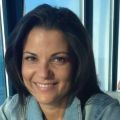 Ana.335475@2freemail.com Career go alI am a Business Analyst with over 7 years of experience, primarily in Telecom & Aviation industries, CRM, Data warehouse or HR sectors. I have experience in BPM concepts and methodologies and also in coordinating with business and IT across all phases of software development. I was involved in preparing Process Flow Diagram & other UML Diagrams using MS Visio/ Metastorm Provision/ TIBCO Nimbus or creating screen mock-ups and helped the developing teams in mapping data.I feel passionate about travelling and I truly love the outdoors, adventures and personal fitness activities and pursue them as often as I can. I have found that discovering new ideas and continually challenging myself enhances the things I enjoy and often presents me with unexpected pleasures.I can define myself as a persistent person, who knows how to set and achieve her objectives, dedicated to her work and capable to overcome successfully the most challenging tasks.ExperienceSenior Business Analyst (Full time)Period:  2016 September – Present  Company and location: European Union Intellectual Property Office (EUIPO), formerly known as OHIM, Alicante, SpainType business: Intellectual PropertyInvolved in Analysis of as-is and to-be processesAnalysis of business impact of RFCAssets and clarifications on incidentsPrepare Pre UAT Sanity ChecksUAT Coordination and SupportPerform RFC Extended AnalysisSupport Development and doubt clarification.Support PM with solution drafting (including business clarifications)Update SRS and other documentation.Technologies and methodologies used: Sparx / Enterprise ArchitectSenior Business Analyst (Full time)Period:  2016 March – August 2016 (6 months)Company and location: Luxoft / Deutsche Bank Global Technology, Bucharest Branch Type business: Investment Banking Work with our Client business users / analysts to produce business and functional requirements that will be implemented offshore. Ensure that requirements are understood by development team, check requirements completion during all phases of development. Responsible for the overall product quality from a business user perspective.  Assist project manager and team lead in explaining to the client why some task is required to be done and why it takes estimated time. Technologies and methodologies used: UML, AgileBusiness Process Integrity Analyst (Full time)Period:  2014 March – March 2016 (2 years)Company and location: Cameron - Schlumberger, Bucharest Branch Type of business or sector: Oil & GasSupport the modeling of current and future state business processes; including end-to-end models that demonstrate business activities, data flow, and/or technology flows on SAP environment.Work closely with Project Managers, Process Owners, and Process End Users to identify and document core Business processes using BPM methodologies, Process Integrity Standards, and NIMBUS software.Technologies and methodologies used: BPM, SAPTechnical Business Analyst (Full time)Period: 2013 January – 2014 February (1 year and 1 month)Company and location:  BPM Wave International AG – Bucharest Branch Type business: IT ConsultancyI was involved in many projects with the leading national and international companies in the Telecom & Aviation industries, CRM, Data warehouse or HR sectors.I had an extensive experience in database analysis, data analysis and data reporting, systems and processes assessment, gathering of client’s requirements, gap analysis, end-user training and public presentations.Identify client organization's strengths and weaknesses and suggests areas of improvement(Process re-engineering).I was involved in preparing Process Flow Diagram & other UML Diagrams using MS Visio/ Metastorm Provision/TIBCO Nimbus or creating screen mock-ups and helped the developing teams in mapping data.Technologies and methodologies used: Agile & Waterfall Methodologies, SDLC, UML, BPMNIT Business Analyst (Full time)Period d: May 2010 - December 2012 (2 years and 7 months)Company and location: ORANGE Romania SA, Bucharest Type of business: TelecomAnalyze and evaluate information gathered from multiple sources, decompose high-level information into details, abstract up from low-level information to a general understanding, data modeling, business process flows and description and distinguish user requests from the underlying true needsCollect business requirements using meetings and interviews with business units, requirements document analysis, requirements workshops, use cases, scenariosCommunicate and negotiate feasibility resolutions, priorities and deadlines with the business units and propose compromises between conflicting requirementsTranslate business requirements into feasibility studies and/or functional specifications according to the standard templates and using easily understood terms for both business and technology unitsObtain business requirements document validated by the requestor; define project scope, goals and deliverables and develop project plans together with technical teams using appropriate tools.Prioritize plan and follow-up development of multiple tasks effectively; notify the internal client regarding schedule, costs and resources of the project.Coordinates systems/applications testing.Monitor implementation process in order to assure delivering promised solutions on time, on budget and on scope.Validate that User Acceptance Tests results conform to the business requirementsMaps end to end business processes, analyzes potential problems and presents recommendations for improvement.Technologies and methodologies used: Agile & Waterfall Methodologies, UMLACRM  Support Specialist  (Full time)Period: July 2008 - May 2010 (1 year and 10 months)Company and location:  ORANGE Romania SA, Bucharest Type of business: TelecomWork with Campaign Management team to ensure supply of good quality data for campaign purposes and the smooth running of all applications relating to CRM – specifically Chordiant / PEGA suite.Key interface between IT and marketing. Understand marketing requirements and translate to technical specifications.1st line of support for technical issues relating to Chordiant / PEGA suite and CRM architecture.Subcontractor coordination in the process of installation, maintenance and operation.Technologies and methodologies used: Agile & Waterfall Methodologies, UMLCIO Assistant (Full time)Period: October 2006 - July 2008 (1 year and 9 months)Company and location: ORANGE Romania SA, Bucharest Type of business: TelecomAssure effective communication with IT Managers &IT Team, oriented to maintain IT Director's guidelinesProvide proper support in order to facilitate IT Director's daily activity (accurately preparing agenda, documents flow, organize meetings and business departures)Centralize orders; supervise purchasing process (consumables & CD orders)Offer support for Corporate Intranet ContentOffer support for budget & forecast preparation and follow upEducationUniversity (graduate): Bachelor DegreeDimitrie Cantemir (2002 - 2007), Bucharest  Major:  LawUniversity (graduate): Bachelor Degree U.P.B- Polytechnic University of Bucharest (2001 - 2006), Bucharest Major:  Electronics/ Electronic and Telecommunication FacultyComputer skills and competencesInfrastructure Management: in depth knowledge of information lifecycle management (ILM), Able to identify the phases of the SDLCProgramming languages: Basic knowledge of C++, Object Oriented, HTML, XML, SQLSoftware and productivity packages: MS Office (Word, PPoint, Excel, Visio), GUI design, Axure, UML, Provision (Metastorm), HelpSmith, SparxTechnologies and services: language and communication skill, Knowledge & understanding of databases & SQL Oracle; Vantive course for Telco business area of knowledge (internal Customer Service); Project Management skills (based on Project Management courses and workshops), SharePointRisk management: Knowledge of risk management principles and practices. Experience of working in complex international environment.Social skills and competencesAble to facilitate groups, Able to work well in teams, Self-motivated, Adaptable, Ambitious, Problem solving attitude, Good communication skills, Customer oriented, Confident in handling new tasks, Attentive to detail, Able to work under tight deadlinesDriving license: YesSpoken languages: English – Advanced; Spanish – Medium; French – Medium,                                 Romanian – Native Training and Certifications: July 2008 - Oracle Database 10g: Introduction to SQLAugust 2008 - Oracle Database 10g: Program with PL/SQLAugust 2009 - Chordiant/ Pega System Technical Integration TrainingNovember 2011 - Project Management May 2011 - Business AnalysisJune 2014 - PIW/ Lean Six Sigma ProjectsReferences available on request! 